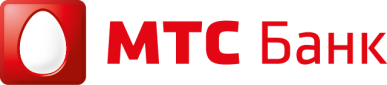 «УТВЕРЖДАЮ»Председатель комитета по тендерам и закупкам___________________ О.Е.Маслов«__»________   20 ___ г.ЗАКУПОЧНАЯ ДОКУМЕНТАЦИЯпо проведению открытого ЗАПРОСА ЦЕНна подписку на обновление ПО CheckPoint  и оказание 1-й линии техподдержкиг. Москва 2016 г.Оглавление1.	ОБЩИЕ ПОЛОЖЕНИЯ	32.	ПРЕДМЕТ ЗАКУПКИ	33.	УСЛОВИЯ	34.	ТРЕБОВАНИЯ К ПОДАЧЕ ПРЕДЛОЖЕНИЙ	45.	Подача Ценовых Предложений и их прием	56.	подписание Договора	67.     Противодействие нарушениям и мошенничеству………………..68. Образцы основных форм документов, включаемых в Предложение	88.1.Анкета Участника (Форма№1)………………………………………………..………….8Приложение №1 (Техническое задание)	11ОБЩИЕ ПОЛОЖЕНИЯОрганизатором закупки является ПАО «МТС-Банк» - юридический адрес: Российская Федерация, 115432, г. Москва, пр-т Андропова, д.18, корп. 1 (далее – Банк). Организатор закупки Уведомлением о проведении закрытого запроса цен приглашает организации к участию в процедуре конкурентного запроса цен на подписку на обновление ПО CheckPoint  и оказание 1-й линии техподдержки для ПАО «МТС-Банк»Контактная информация организатора закупки:Адрес: г. Москва, пр-т Андропова, д.18, корп. 1Ответственный: Слукина Марияe-mail: zakupki@mtsbank.ruТелефон/факс: +7(495) 921-28-00 (доб. 22-08)По организационным вопросам обращаться к контактному лицу организатора закупки.Сбор коммерческих предложений производится в электронной форме на электронной торговой площадке (далее ЭТП) http://utp.sberbank-ast.ru/AFK.Правовой статус закупочной процедурыЗапрос цен не является конкурсом, и его проведение не регулируется статьями 447—449 части первой Гражданского кодекса Российской Федерации. Данная процедура запроса цен также не является публичным конкурсом и не регулируется статьями 1057—1061 части второй Гражданского кодекса Российской Федерации. Таким образом, данная процедура запроса цен не накладывает на Организатора соответствующего объема гражданско-правовых обязательств.Опубликованное в соответствии с пунктом 1 Уведомление вместе с его неотъемлемым приложением – настоящей Документацией, не являются приглашением делать оферты и должны рассматриваться Участниками с учетом этого.ПРЕДМЕТ ЗАКУПКИПредметом закупки является подписка на обновление ПО CheckPoint  и оказание 1-й линии техподдержкиКоличество/объем и качество услуг: в количестве и на условиях, установленных в Техническом задании (Приложение №1 к настоящей Закупочной документации).Техническое задание представлено в Приложении №1 к настоящей закупочной документации.	Настоящее Техническое задание содержит условия, критичные для данной Закупки. Предложения Участников должны соответствовать требованиям Технического задания.УСЛОВИЯВалюта договора – Рубль РФ, условия расчетов – без предоплаты, 100% постоплатаЦена договора должна включать все затраты, налоги, пошлины, сборы и обязательные платежи согласно действующему законодательству Российской Федерации.Цена договора остается неизменной в течение всего срока действия договора.ТРЕБОВАНИЯ К ПОДАЧЕ ПРЕДЛОЖЕНИЙНе позднее, чем до 16:00 (время московское) «29» апреля 2016 г. Участники должны подготовить и загрузить на ЭТП (должны быть представлены скан-копии документов, как это указано ниже):Анкету участника по форме и в соответствии с инструкциями, приведенными в настоящей Документации (Форма № 1, п.8.1).Авторизационное письмо о статусе сервисного партнера Check Point, подписанное вендоромСертификаты специалистов, сертифицированных CheckpointКопию  выписки из единого государственного реестра юридических лиц (для российских юридических лиц), полученную не ранее чем за шесть месяцев до дня приглашения к участию в запросе предложений, заверенную подписью уполномоченного лица и печатью организации.Копии учредительных документов.Справку об отсутствии решений органов управления организации или судебных органов о ликвидации или реорганизации организации или ареста ее имущества.Копию свидетельства о государственной регистрации.Копию свидетельства о постановке на учет в налоговом органе.Копии действующих лицензий на виды деятельности, связанные с выполнением Договора, с приложениями.Копии бухгалтерского баланса и отчета о прибылях и убытках (формы № 1, 2) за один предыдущий год и завершившийся отчетный период текущего года (необходимо предоставить по дополнительному запросу Банка).Иные документы, которые, по мнению Участника, подтверждают его соответствие требованиям, установленным настоящей закупочной документацией, с соответствующими комментариями, разъясняющими цель представления этих документов.Не позднее чем через сутки без учета выходных и праздничных дней после завершения процедуры сбора коммерческих предложений на ЭТП (электронные торги) участники направляют:Подтверждение своего предложения в виде отчета-распечатки предложения (форма доступна на ЭТП в личном кабинете)Документы указанные в п. 4.1-4.2 должны быть подписаны лицом, имеющим право в соответствии с законодательством Российской Федерации действовать от лица Участника без доверенности, или уполномоченным лицом на основании доверенности. К документации следует приложить копию Решения/Протокола (или иное) о назначении Генерального директора (или иное) а так же Приказ о вступлении его/ее в должность. В случае подписания отчета распечатки на основании доверенности также следует предоставить копию Доверенности на право подписи подписанта Участника.Отказ от заявленных цен принимается только в письменном виде.Документы, указанные в п.4.2 и 4.4 настоящей Закупочной документации направляются на электронный адрес zakupki@mtsbank.ru.Участники направляют свою документацию в отсканированном виде (скан-копии в формате .pdf, сделанные с оригиналов документов), заархивированные в формате .rar. Размер сообщения не должен превышать 8 Мегабайт.Предложение должно быть действительным в течение трех месяцев с момента завершения сбора предложений.Разъяснение закупочной документации - Участники вправе обратиться к Организатору за разъяснениями настоящей закупочной документации. Запросы на разъяснение документации должны подаваться в письменной форме на адрес организатора закупки zakupki@mtsbank.ru.4.9 Организатор в разумный срок ответит на любой вопрос, который он получит не позднее, чем за 3 рабочих дня до начала срока подачи предложений (Раздел 5 настоящей Закупочной документации). Если, по мнению Организатора, ответ на данный вопрос будет интересен всем участникам, копия ответа (без указания источника запроса) будет направлена всем участникам, официально получившим настоящую документацию.Подача Ценовых Предложений и их приемСбор коммерческих предложений  производится в электронной форме на электронной торговой площадке (далее АСТ) http://utp.sberbank-ast.ru/AFK.Для участия в сборе коммерческих предложений в электронной форме с использованием ЭТП Участники регистрируются на ЭТП путем заполнения заявки на регистрацию http://utp.sberbank-ast.ru/AFK;Основное время проведения: «04» мая 2016 года с 10:00 до 11:00 (по московскому времени).Номер извещения на ЭТП: SBR016-1604250003Время для подачи первого предложения о цене составляет 1 (один) час.Сбор коммерческих предложений проводится с автоматической пролонгацией. Процедура продления: в случае поступления предложения, являющегося лучшим текущим предложением, время для подачи предложений продлевается на 10 (десять) минут с момента приема ЭТП каждого из таких предложений. Если в течение 10 (десяти) минут после предоставления лучшего текущего предложения не поступило следующее лучшее предложение, запрос цен автоматически, при помощи программных и технических средств ЭТП завершается.Начало и окончание времени проведения сбора коммерческих предложений в электронной форме с использованием ЭТП определяется по времени сервера http://utp.sberbank-ast.ru/AFK, на котором размещена электронная торговая площадка;Для корректного отображения информации рекомендуется использовать браузер Internet Explorer 8 версии и выше.Валюта выставляемых цен – рубль РФ (с НДС).Единица измерения – услугаШаг изменения (снижения) цены: Лот 1 п.1 (Услуга оформления подписки на обновление программного обеспечения CheckPoint сроком на один год) - от 20 000 до 200 000  руб.Лот 1 п.2 (Услуга «1-ой линии поддержки» сроком на 1 год) - от 1 000 до 10 000  руб.Предельно допустимая (стартовая) цена – не задается.Первая внесенная в систему ставка каждого участника может приниматься в любом диапазоне выше лучшей цены, и в диапазоне установленного шага снижения цены. При внесении последующих ставок в системе начинает действовать ограничение шага снижения ставки.Участник вправе подать предложение, которое будет ниже его предыдущего предложения, без ограничения шага снижения ставки, в случае, если его предыдущее предложение не является текущим лучшим предложением. Данный пункт действует при условии установления шага торгов (см. п. 5.11).Цены (тарифы) должны быть указаны в валюте, указанной в п. 5.9, включая НДС (если применим) за единицу измерения.После закрытия процедуры сбора коммерческих предложений в электронной форме с использованием ЭТП никакие дополнительные коммерческие предложения рассматриваться не будут.Участие в процедуре сбора коммерческих предложений в электронной форме с использованием ЭТП для поставщиков бесплатное. Использование электронной цифровой подписи не требуется.подписание ДоговораКомитет по тендерам и закупкам Банка принимает решение либо по определению Победителя, либо по проведению дополнительных этапов Запроса цен, либо по завершению данной процедуры Запроса цен без определения Победителя.В случае если предложение какого-либо из участников окажется существенно лучше предложений остальных участников, и это предложение полностью удовлетворит организатора, организатор определит данного участника Победителем.В случае если самое лучшее предложение не удовлетворит Организатора полностью, Комитет по тендерам и закупкам  вправе принять решение о проведении дополнительных этапов Запроса цен и внесении изменений в условия Запроса цен.Если, по мнению Комитета по тендерам и закупкам, отсутствуют возможности для улучшения предложений участников и проведение дальнейших этапов бессмысленно, Комитет по тендерам и закупкам вправе принять решение о прекращении процедуры Запроса цен.Решение о заключении договора по итогам проведенного запроса цен принимается Банком самостоятельно, по совокупности оценочных критериев участников запроса. При условии соответствия самого предложения условиям настоящего запроса цен, единственным критерием при отборе участников является наименьшая цена предложения.Организатор закупки уведомляет Победителя путем направления электронного письма на адрес, указанный Победителем в Анкете Участника (п.4.1.1. настоящей Закупочной документации).Договор между Банком и Победителем подписывается в течение 10 (десяти) рабочих дней, при этом Банк окончательно подписывает договор, ставит на нем дату и возвращает один экземпляр Победителю закупочной процедуры.Условия договора определяются в соответствии с требованиями Организатора (Техническое задание).Банк оставляет за собой право в момент заключения договора увеличивать или уменьшать объем товара, изначально указанный в закупочной документации.Информация о предполагаемых фактах нарушений в процессе проведения данной закупочной процедуры направляется на адрес: zakupki@mtsbank.ru.Противодействие нарушениям и мошенничеству«Горячая линия» ПАО «МТС-Банк» создана для повышения эффективности борьбы с возможными злоупотреблениями, коррупционными действиями, мошенничеством и нарушениями в различных областях деятельности Банка, его Филиалов, дочерних компаний и представительств.Информацию об имеющих место нарушениях и злоупотреблениях вы можете в любой удобной форме сообщить анонимно или с указанием ваших данных:По электронной почте на адрес doverie@mtsbank.ruПо телефону или на круглосуточный автоответчик: +7 (495) 745-84-66Письмом по почте на адрес: 115432, г. Москва, пр-т Андропова, д. 18, корп. 1, Руководителю Департамента внутреннего аудита ПАО «МТС-Банк»Через онлайн-форму на сайте Банка.Поступающие обращения рассматриваются конфиденциально, в соответствии с внутренними документами Банка.Образцы основных форм документов, включаемых в ПредложениеАнкета Участника (Форма №1)начало формы	Анкета Участника____________________________________(подпись, М.П.)____________________________________(фамилия, имя, отчество подписавшего, должность)Я _____________________________________________ согласен  (согласна)      (фамилия, имя, отчество (если последнее имеется), адрес руководителя, главного бухгалтера, ответственного лица Участника, номер основного документа,      удостоверяющего личность, сведения о дате выдачи указанного документа и выдавшем органе) с обработкой (путем включения  в  соответствующие  базы  данных)  ПАО «МТС-Банк»   (адрес  местонахождения:  115432, г. Москва,  пр-т Андропова, д. 18, корп. 1) содержащихся в настоящей Анкете Участника моих персональных  данных  в целях:'- проверки Банком сведений, указанных в данной Анкете и приложениях к ней;- принятия Банком решения о заключении договора(ов);- предоставления информации организациям, уполномоченным (в силу закона, договора или любым иным образом) на проведение проверок и/или анализа деятельности Банка, а также на осуществление иных форм контроля за деятельностью Банка, для целей осуществления ими указанных действий;- предоставления информации акционерам, членам органов управления, дочерним компаниям (предприятиям) Банка, аффилированным, а также иным связанным с Банком лицам;- передачи информации и/или документов третьим лицам, которые по договору с Банком осуществляют услуги по хранению полученной Банком информации и/или документов;- проведения работ по автоматизации деятельности Банка и работ по обслуживанию средств автоматизации.  Данное согласие действует до даты его отзыва  мною  путем  направления  в  ПАО «МТС-Банк» письменного сообщения об указанном отзыве  в  произвольной  форме,  если иное не установлено законодательством Российской Федерации. ______________________    ______________________________________________    (личная подпись)   (инициалы, фамилия руководителя, главного бухгалтера, ответственного лица Участника)конец формыИнструкция по заполнению Формы №11. Участник указывает свое фирменное наименование (в т.ч. организационно-правовую форму) и свой адрес.2. Участники должны заполнить приведенную выше таблицу по всем позициям. В случае отсутствия каких-либо данных указать слово «нет».3. В графе 8 «Банковские реквизиты…» указываются реквизиты, которые будут использованы при заключении Договора.4. Указанные в Анкете Участника физические лица путем заполнения соответствующих граф Анкеты	 Участника (соответствующие графы заполняются по количеству физических лиц - субъектов персональных данных) выражают свое согласие на обработку Публичным акционерным обществом "МТС-Банк" (далее по тексту  Банк, местонахождение Банка: 115432, Москва, пр-т Андропова, д. 18, корп. 1), их персональных данных. Под персональными данными Участника понимаются любые относящиеся к указанным в Анкете Участника физическим лицам сведения и информация на бумажных и/или электронных носителях, которые были или будут переданы в Банк Участником или поступили (поступят) в Банк иным способом. При этом под обработкой персональных данных понимаются действия (операции) с персональными данными, включая сбор, систематизацию, накопление, хранение, уточнение (обновление, изменение, проверка), использование, распространение/передачу, воспроизведение, электронное копирование, обезличивание, блокирование и уничтожение персональных данных.При этом обработка моих персональных данных Участника, в том числе трансграничная передача моих персональных допускается для следующих целей:'- в целях проверки Банком сведений, указанных в данной Анкете и приложениях к ней;- в целях принятия Банком решения о заключении договора(ов);- в целях предоставления информации организациям, уполномоченным (в силу закона, договора или любым иным образом) на проведение проверок и/или анализа деятельности Банка, а также на осуществление иных форм контроля за деятельностью Банка, для целей осуществления ими указанных действий;- в целях предоставления информации акционерам, членам органов управления, дочерним компаниям (предприятиям) Банка, аффилированным, а также иным связанным с Банком лицам;- в целях передачи информации и/или документов третьим лицам, которые по договору с Банком осуществляют услуги по хранению полученной Банком информации и/или документов;- в целях проведения работ по автоматизации деятельности Банка и работ по обслуживанию средств автоматизации.Не допускается публичное обнародование Банком моих персональных данных в средствах массовой информации, размещение в информационно телекоммуникационных сетях. Банк обязуется заключить с третьими лицами, которым будут предоставляться персональные данные, соглашения о конфиденциальности и неразглашении сведений.Участник уведомлен и согласен с тем, что данное согласие может быть отозвано путем направления Банку в письменной форме уведомления об отзыве согласия заказным письмом с уведомлением о вручении либо вручено лично под роспись уполномоченному представителю Банка.При этом Участник уведомлен о том, что отзыв согласия не лишает Банк права на обработку персональных данных Участника в целях исполнения договора, использования информации в качестве доказательств в судебных разбирательствах и в иных случаях, установленных законодательством РФ.Настоящее согласие действует до истечения 5 (Пяти) лет с момента прекращения действия последнего из договоров, заключенных между Участником и Банком. По истечении указанного срока действие Согласия считается продленным на каждые следующие 5 (Пять) лет при условии отсутствия у Банка сведений о его отзыве.Приложение №1ТЕХНИЧЕСКОЕ ЗАДАНИЕна продление технической поддержки CheckPointдля ПАО МТС-БанкПредмет  закупки:Закупка состоит из 2х частей:Услуга оформления подписки на обновление программного обеспечения CheckPoint сроком на один год (облагается НДС) с момента окончания предшествующей подписки;Услуга «1-ой линии поддержки» сроком на 1 год (облагается НДС);Обязательные требования к участникам: наличие головного офиса в г. Москве (подтвердить в свободной форме); наличие авторизационного письма о статусе сервисного партнера Check Point, подписанного вендором (приложить к коммерческому предложению);наличие специалистов, сертифицированных Checkpoint (приложить к коммерческому предложению сертификаты).Предметом закупки является наилучшее предложение на заключение договоров на оказание выше описанных услуг на следующих условиях:Услуга оформления подписки CheckPoint: согласно Спецификации № 1 к настоящему Техническому заданию. Необходимо, чтобы поставщик имел возможность оформления подписки на ПО CheckPoint по гарантийному письму.Услуга 1-ой линии поддержки: Услуга поддержки от Российского партнера должна соответствовать требованиям:- Услуга предоставляется на период один год;- Время предоставления услуги – в рабочее время - 8х5;- Неограниченное количество консультаций, оказанных по телефону и/или по электронной почте;- Реакция на проблему – на следующий рабочий день - Next Business Day (NBD);- Возможность выезда специалистов на площадку заказчика в г. Москва;- Предоставление доступа к закрытым разделам сайта CheckPoint (SecureKnowledgeBase) и партнера с возможностью скачивания пакетов исправления ошибок и улучшения функционала;Этапы оказания услуги оформления подписки CheckPoint и ее оплата.После заключения договора,  фирма-поставщик выполняет свои обязательства по размещению заказа в CheckPoint, а также контролирует его выполнение. По факту выполнения услуги между сторонами будет заключен Акт.Условия оплаты: 100% оплата по факту оказания услугВалюта договора: рубли РФ с НДС (если применим)Этапы оказания услуги 1-ой линии поддержки.Оплата услуг поквартально согласно подписанному акту предоставления услуги и выставления счета.СПЕЦИФИКАЦИЯ №1к Техническому заданию.Спецификация состоит из файла Support Offer полученного от CheckPoint: Enterprise_Support_Summary_Offer_Number_1010428194.PDF и высылается по запросу компании партнеру CheckPoint, желающей принять участие в конкурсе.Файл Enterprise_Support_Summary_Offer_Number_1010428194.PDF является неотъемлемой частью данной закупки.№ п/пНаименованиеСведения об Участнике1Организационно-правовая форма и фирменное наименование Участника2Учредители (перечислить наименования и организационно-правовую форму или Ф.И.О. всех учредителей)3Свидетельство о внесении в Единый государственный реестр юридических лиц / индивидуальных предпринимателей (дата и номер, кем выдано)4ИНН Участника5Юридический адрес6Фактический адрес7Филиалы: перечислить наименования и почтовые адреса8Банковские реквизиты (наименование и адрес банка, номер расчетного счета Участника в банке, телефоны банка, прочие банковские реквизиты): указать все кредитные организации, в которых открыты счета Участнику9Телефоны Участника (с указанием кода города)10Факс Участника (с указанием кода города)11Адрес электронной почты Участника, адрес вэб-сайта Участника, если имеется12Фамилия, Имя и Отчество руководителя Участника, имеющего право подписи согласно учредительным документам Участника, с указанием должности и контактного телефона, серии, номера паспорта, а также кем и когда был выдан данный документ (или предоставление ксерокопии паспорта, содержащей запрашиваемые данные)13Фамилия, Имя и Отчество главного бухгалтера Участника, с указанием серии, номера паспорта, а также кем и когда был выдан данный документ (или предоставление ксерокопии паспорта, содержащей запрашиваемые данные)14Фамилия, Имя и Отчество ответственного лица Участника с указанием должности и контактного телефона15Дополнительная информацияДополнительная информация15.1Основные направления деятельности вашей организации15.2Использует ли ваша организация посредников при осуществлении хозяйственных операций?Да / Нет15.3Были ли претензии со стороны налоговых органов к вашей организации за последние 2 года?Да / Нет